«Утверждаю»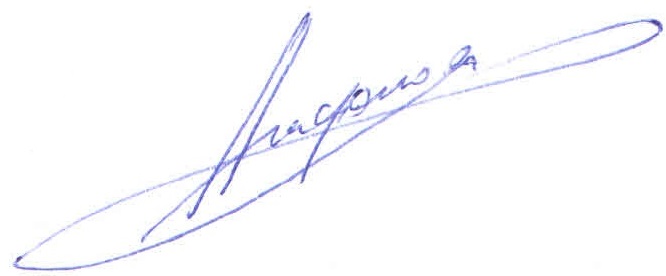 Директор Соревнования______________________ Агафонов Д.Д. «31» января 2022 г.Положение о соревнованиях по лыжным гонкам и биатлону “Лыжный фестиваль посвященный Дню защитника Отечества”Цели и задачиСоревнования проводятся с целью:пропаганды здорового образа жизни, направленного на улучшение общественного психологического климата и продолжительности жизни, за счет популяризация занятий оздоровительным бегом среди жителей города Балашихи и Московской области;вовлечения различных групп населения Московской области в регулярные занятия физической культурой и спортом;развития массового спорта;стимулирования роста спортивных достижений в лыжных гонках.Дата, место проведения соревнованияДата проведения: 23.02.2022 г.Место проведения: г. Балашиха, ул. Евстафьева 21 А. 55.786756, 37.940818 Программа мероприятия, регистрация участников соревнования01.02.2022-20.02.2022 - онлайн регистрация участников.23.02.2022: 10.00-12.30 – получение стартовых номеров на месте старта в помещении проката;11.00-12.00 - проведение соревнования по биатлону. Индивидуальная гонка:1 км лыжный забег с одной стрельбой из положения лежа через 50 метров после старта.. 12.00-13.00 – проведение лыжной гонки. Сдача норм ГТО:12.00 Старт на дистанции 1 км;12.10 Старт на дистанции 2 км;12.25 Старт на дистанции 3 км;12.40 Старт на дистанции 5 км.12.45 награждение дистанций 1, 2 и 3 км;13.30 награждение на дистанции 5 км. Закрытие трассы.Регистрация участников проводится по предварительной заявке через интернет-сайт http://racetime.chrono.zelbike.ru/Подача коллективных заявок от спортшкол принимаются на электронную почту: info@mygosport.ruИнформация по телефонам: +7 (916) 378-55-28.Регистрация на месте старта производиться не будет.СудействоСудейство осуществляет оргкомитет спортивного мероприятия, клуб циклических видов спорта GoSport в лице главного судьи, судьи по трассе, секретаря соревнования.Электронный хронометраж проводит racetime.online.Старт участников производится по сигналу судьи. Стартовое время участника начинается по выстрелу главного судьи. Победители и призеры определяются по фактическому пересечению финишной линии.Допуск участников к соревнованиюК участию в соревнованиях допускаются все желающие, имеющие спортивную экипировку в соответствии с правилами соревнований. Для участия в соревновании лицам 18 лет и старше в мандатную комиссию при регистрации предоставляет: документ удостоверяющий личность (паспорт или права), а также медицинскую справку или спортивную страховку (предпочтительно). По завершении Соревнования каждый участник может получить справку обратно.Для участия в соревновании участникам до 17 лет в мандатную комиссию предоставляет: именную заявку, оформленную по следующей форме: Ф.И.О., год рождения, подпись родителей или тренера.Регистрация и выдача стартовых пакетовРегистрация детских и взрослых забегов происходит на сайте http://racetime.chrono.zelbike.ru/ 
Присвоение стартовых номеров происходит в день старта с 10 до 12.30.Лимит участниковЛимит участников: ГТО - 100 чел;биатлон - 50 чел.Расходы по организации и проведению гонкиПодготовка и проведение Забега осуществляется за счет собственных и привлеченных финансовых средств;Расходы по проезду, размещению и питанию несут командирующие организации или сами участники. Результаты соревнованияРезультат участников фиксируется: электронной системой хронометража Racetime.online; ручной записью прохода финишной черты судьями;видеофиксацией на камеру GoPro. Итоговые результаты публикуются на сайте mygosport.ru  в разделе результаты.Оргкомитет Гонки не гарантирует получение личного результата участником в следующих случаях: повреждение электронного чипа хронометража; размещение стартового номера в месте отличном от рекомендованного; утрата стартового номера; дисквалификация участника. Стартовый номер обязательно должен быть закреплен на участнике спереди на груди или на поясе. Быть легко читаемым.Определение победителей и призеров забега. Награждение участников соревнованийОпределение победителей и призеров происходит по факту прихода на финиш и показаний системы хронометража. Судья может потребовать предоставить трек участника и на его основании принять решение о конечном результате спортсмена.
Награждение призеров и победителей происходит после финиша согласно времени регламента. Участники, преодолевшие всю дистанцию, получают на финише памятную медаль. Участники пришедшие на финиш без чипа не награждаются памятной медалью.Победители и призеры в абсолютном зачете награждаются ценными призами и подарками от спонсоров забега.Победители и призеры в возрастных группах награждаются памятными дипломами. Возрастные группы участников и дистанцииВозраст участника определяется по количеству полных лет на день старта.Протесты и претензииУчастник вправе подать протест или претензию, которые рассматриваются судейской коллегией, в состав которой входят главный судья, старший судья, судья стартовой-финишной зоны и главный секретарь.
К протестам и претензиям могут относиться: протесты и претензии, влияющие на распределение призовых мест;протесты и претензии, касающиеся неточности в измерении времени, за которое команда преодолела дистанцию;протесты и претензии, касающиеся дисквалификации участника за неспортивное поведение.Остальные претензии могут быть проигнорированы комиссией в силу их незначительности (сюда относятся опечатки, некорректные анкетные данные и другое). При подаче претензии необходимо указать следующие данные: фамилия, имя, команда (если имеется); суть претензии (в чем состоит претензия); материалы, доказывающие ошибку (фото, видео материалы). Данные индивидуальных измерителей времени к рассмотрению не принимаются.
Претензии принимаются только от участников Гонки или от третьих лиц, являющихся официальными представителями участников. Сроки подачи протестов и претензий, а также способ их подачи.Протесты и претензии, влияющие на распределение призовых мест в абсолютном первенстве, в письменном виде лично с момента объявления победителей и до официальной церемонии награждения. Распределение призовых мест после церемонии награждения может быть пересмотрено судейской коллегией только при выявлении фактов нарушения победителем действующих правил, если выявление нарушений было невозможно до церемонии награждения. Решение о пересмотре призовых мест принимается Директором Гонки.По остальным вопросам участник вправе подать протест или претензию в период с момента окончания Гонки до 13:30 23.02.2022. Протест или претензия должны быть направлены в письменной форме на адрес электронной почты info@mygosport.ru и непосредственно Главному судье Соревнования.ДисквалификацияСудейская коллегия оставляет за собой право дисквалифицировать участника/команды: в случае участия под стартовым номером, зарегистрированным на другого участника; в случае участия без стартового номера; в случае внесения любых изменений в стартовый номер участника; в случае, если участник начал забег до официального старта Забега, после закрытия старта или участник не пересёк линию старта;
- в случае выявления фактов сокращения участником дистанции, использования любых механических средств передвижения;
- в случае, если врач Забега принял решение о снятии участника с дистанции по состоянию здоровья;
- в случае, если участник не укладывается в контрольное время закрытия участков дистанции Забега; в случае финиша на дистанции отличной от заявленной при регистрации и        указанной на стартовом номере; в случае, если участник финишировал после закрытия финиша; в случае, если участник стартовал после закрытия старта.
Обеспечение безопасности участниковГлавный судья соревнований несет ответственность за соблюдение участниками соревнований требований техники безопасности и принимает меры по профилактике травматизма. На месте соревнования в период проведения мероприятия будет присутствовать карета медицинской помощи.Руководство проведением соревнованийОбщее руководство по организации и проведению соревнований осуществляют:Клуб циклических видов спорта GoSport.Управление по физической культуре и спорту городского округа Балашиха.Настоящее положение может быть изменено в одностороннем порядке	Непосредственная организация соревнований возлагается на оргкомитет соревнования, клуб циклических видов спорта GoSport.Директор трассы – Эйсмонт Денис;Секретарь соревнования – Полетаева Мария;Главный судья соревнования – Мякишев Денис.Директор Соревнования Агафонов Д.Д.					31.01.2022Возрастные категорииДистанцияМальчики 6-8, Девочки 6-81 кмМальчики 9-10, Девочки 9-10Мальчики 11-12, Девочки 11-12Женщины 40-49Женщины 50-59Женщины 60-69Женщины 70 и старше2 кмМальчики 13-15, Девочки 13-15Девушки 16-17Женщины 18-29Женщины 30-39Мужчины 60-69Мужчины 70 и старше3 кмЮноши 16-17Мужчины 18-29Мужчины 30-39Мужчины 40-49Мужчины 50-595 км